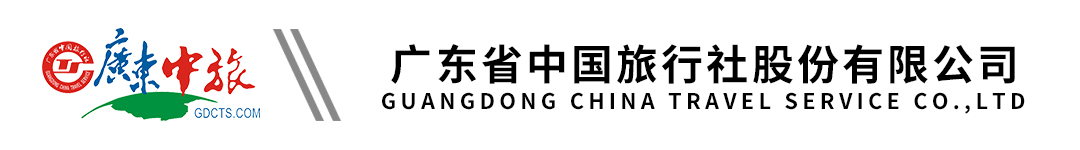 【连住2晚五星广东“小巴厘”蓝山源温泉】韶关纯玩3天丨打卡云上飞瀑•云门山禅宗文化发祥地行程单行程安排费用说明其他说明产品编号TX-20231201SP29107457出发地广州市目的地韶关市行程天数3去程交通无返程交通无参考航班出发点： 出发点： 出发点： 出发点： 出发点： 产品亮点★云巅之上 门中风景 禅宗文化发祥地 奇峰林立——云门山★云巅之上 门中风景 禅宗文化发祥地 奇峰林立——云门山★云巅之上 门中风景 禅宗文化发祥地 奇峰林立——云门山★云巅之上 门中风景 禅宗文化发祥地 奇峰林立——云门山★云巅之上 门中风景 禅宗文化发祥地 奇峰林立——云门山天数行程详情用餐住宿D1广州—韶关—午餐自理—云门山—入住蓝山源酒店—晚餐安排—自由活动早餐：X     午餐：X     晚餐：X   无D2早餐—情人水栈道—蓝山湖—午餐自理—入住蓝山源—晚餐自理早餐：X     午餐：X     晚餐：X   无D3早餐——浸泡温泉——午餐自理——返程广州早餐：X     午餐：X     晚餐：X   无费用包含1、交通：按实际参团人数安排空调旅游巴士，每人1正座；1、交通：按实际参团人数安排空调旅游巴士，每人1正座；1、交通：按实际参团人数安排空调旅游巴士，每人1正座；费用不包含1、行程中一切个人消费自理。1、行程中一切个人消费自理。1、行程中一切个人消费自理。预订须知1、此团30 人成团，为保证游客可如期出发，我社将与其他旅行社共同组团（拼团出发），如客人不接受拼团出发，请报名时以书面形式注明。如报名人数不足30 成人时无法成团，或遇特殊情况（如：当地天气原因或游客临时退团造成不成团等）致使团队无法按期出行，我社提前2 天通知游客，游客可根据自身情况改线或改期，如不能更改出游计划，我社将全额退还已交团费。【接待社：广州市途喜国际旅行社有限公司，许可证号：L-GD02199，质监电话：18027368336】 温馨提示【关于防疫期间安全出行特别约定】退改规则扣除实际损失和旅游合同规定的费用。